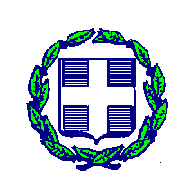 ΘΕΜΑ: Συμπληρωματικά στοιχεία για την εξέταση της πρότασης Σας γνωστοποιούμε ότι κατά την αξιολόγηση του με κωδικό ΤΔΕ (ημερομηνία)  – ώρα: …  και των συνημμένων σε αυτό εγγράφων του έργου με τίτλο «……………………..», που υποβλήθηκε για χρηματοδότηση από το Πρόγραμμα Ανάπτυξης «……………….» στον Άξονα Προτεραιότητας «……………………..», στο πλαίσιο της πρόσκλησης με κωδικό: …… , αριθ. πρωτ. ……/(ημερομηνία), διαπιστώθηκε η έλλειψη των παρακάτω στοιχείων:…. Προκειμένου να ολοκληρωθεί η διαδικασία αξιολόγησης της πρότασής σας παρακαλούμε όπως αποστείλετε τα παραπάνω στοιχεία έως την  (ημερομηνία). Σας ενημερώνουμε ότι εάν, μέχρι την προαναφερθείσα προθεσμία, δεν έχουν υποβληθεί τα παραπάνω στοιχεία, η αξιολόγηση της πρότασής σας δεν θα προχωρήσει και θα απορριφθεί. Για την προθεσμία αξιολόγησης δεν υπολογίζεται το χρονικό διάστημα μέχρι την ημερομηνία παραλαβής των συμπληρωματικών στοιχείων από την ΥΔ.Ο/Η ΠΡΟΪΣΤΑΜΕΝΟΣ/Η ΤΗΣΥΠΗΡΕΣΙΑΣ ΔΙΑΧΕΙΡΙΣΗΣ ….Εσωτερική Διανομή: Υπηρεσία Διαχείρισης Π.Α. ……………ΕΛΛΗΝΙΚΗ ΔΗΜΟΚΡΑΤΙΑΥΠΟΥΡΓΕΙΟ ……/ΠΕΡΙΦΕΡΕΙΑΥπηρεσία Διαχείρισης Π.Α.:…………………………Ταχ. Δ/νση:Ταχ. Κώδικας :Πληροφορίες: Τηλέφωνο :Email :Ημερομηνία…..Α.Π.: Προς: <δυνητ. Δικαιούχος>